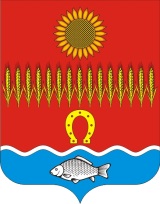 АДМИНИСТРАЦИЯ  СОВЕТИНСКОГО СЕЛЬСКОГО ПОСЕЛЕНИЯ                                                      Неклиновский район Ростовская область                                                         ПОСТАНОВЛЕНИЕ    15.09. 2017г.								         №  85        О внесении изменений  в постановление Администрации Советинского сельского поселения № 20 от 10.04.2017г. 	«Об утверждении  административных регламентовпредоставления муниципальных услугв Советинском сельском поселении»В соответствии с Федеральным законом от 06.10.2003г.№131-ФЗ «Об общих принципах организации местного самоуправления в РФ, от 27.07.2010 года № 210-ФЗ «Об организации предоставления государственных и муниципальных услуг», руководствуясь Уставом муниципального образования «Советинское  сельское поселение» и целях приведения в соответствие с действующим законодательством административных регламентов  предоставления муниципальных услуг:ПОСТАНОВЛЯЮ:           1. Утвердить административные регламенты предоставления муниципальных услуг в Советинском сельском поселении1.1.  «Сверка арендных платежей с арендаторами земельных участков муниципального имущества» согласно приложению № 1;1.2. «Предоставление правообладателю  муниципального имущества, а также земельных участков, государственная собственность на которые  разграничена, заверенных копий  правоустанавливающих документов»  согласно приложению № 2;«Предоставление земельного участка, находящегося в муниципальной собственности , в аренду без проведения торгов» согласно приложению№ 3; «Предоставление земельного участка, находящегося в муниципальной собственности , в собственность бесплатно» согласно приложению № 4;«Предоставление земельных участков,  находящихся в муниципальной собственности, для целей, не связанных со строительством единственному заявителю »  согласно приложению № 5; «Продажа земельного участка, находящегося в муниципальной собственности , без проведения торгов» согласно приложению № 6;«Изменение вида разрешенного использования земельных участков» согласно приложению № 7;      1.10 «Предварительное согласование предоставления земельного участка» согласно приложению № 10; 1.11 «Выдача справки об отсутствии (наличии) задолженности по арендной плате за земельный участок» согласно приложению № 11;           1.12 «Заключение дополнительных соглашений к договорам аренды, безвозмездного  пользования земельным участком» согласно приложению № 12;          1.13 «Выдача арендатору земельного участка согласия на залог права аренды земельного участка» согласно приложению № 13;1.16  «Расторжение договора аренды, безвозмездного пользования земельным участком» согласно приложению № 16;1.18  «Утверждение схемы расположения земельного участка на кадастровом плане территории» согласно приложению № 18;1.19  «Уточнение вида и принадлежности платежей по арендной плате или возврат излишне оплаченных денежных средств за муниципальное имущество» согласно приложению № 19;1.20  «Устранение технических ошибок в правоустанавливающих документах о предоставлении земельного участка, принятых органами местного самоуправления» согласно приложению № 20;1.21 «Предоставление информации об объектах учета из реестра муниципального имущества» согласно приложению № 21;1.22 «Заключение договоров аренды муниципального имущества (за исключением земельных участков) на новый срок» согласно приложению № 22;1.24  «Расторжение договора аренды муниципального имущества (за исключением земельных участков)» согласно приложению № 24;1.25  «Заключение дополнительных соглашений к договорам аренды муниципального имущества (за исключением земельных участков)» согласно приложению № 25;1.26  «Передача в собственность граждан занимаемых ими жилых помещений, находящихся в муниципальной собственности (приватизация муниципального жилого фонда)» согласно приложению № 26;1.27 «Передача в муниципальную собственность ранее приватизированных жилых помещений» согласно приложению № 27;1.28  «Прием заявлений и выдача документов о согласовании переустройства и (или) перепланировки жилого помещения» согласно приложению № 28;1.29 «Выдача актов приемочной комиссии после переустройства и (или) перепланировки жилого помещения» согласно приложению № 29;1.30 «Перевод жилого помещения в нежилое помещение и нежилого помещения в жилое помещение» согласно приложению № 30;1.31 «Предоставление разрешения на условно разрешенный вид использования земельного участка или объекта капитального строительства» согласно приложению № 31;1.32  «Присвоение, изменение и аннулирование адреса объекта адресации» согласно приложению № 32;1.33  «Согласование проектных решений по отделке фасадов (паспортов цветовых решений фасадов) при ремонте зданий, сооружений и временных объектов» согласно приложению № 33;1.34 «Согласование проектов внешнего благоустройства и элементов внешнего благоустройства, в том числе проектов декоративной подсветки фасадов зданий и сооружений, памятников, малых архитектурных форм» согласно приложению № 34;1.35  «Постановка граждан на учет в качестве нуждающихся в жилых помещениях, предоставляемых по договорам социального найма» согласно приложению № 35;2. Признать утратившими силу административные регламенты предоставления муниципальных услуг в Советинском сельском поселении:1.8 «Предоставление земельных участков льготным категориям граждан, инвалидам и семьям, имеющим в своем составе детей-инвалидов, а также гражданам, подвергшимся воздействию радиации вследствие катастрофы на Чернобыльской АЭС, в собственность или в аренду» согласно приложению № 8;      1.9 «Согласование возможности установления сервитута и заключение соглашения об установлении сервитута» согласно приложению № 9;          1.14  «Заключение договора аренды, безвозмездного пользования земельного участка, образованного в результате раздела (объединения), перераспределения» согласно приложению № 14; 1.15 «Постановка на учет граждан, имеющих трех и более детей в целях бесплатного предоставления земельного участка в собственность для индивидуального жилищного строительства, ведения личного подсобного хозяйства или создания крестьянского (фермерского) хозяйства» согласно приложению № 15;1.17  «Прекращение права постоянного (бессрочного) пользования земельным участком или права пожизненного наследуемого владения земельным участком» согласно приложению № 17;1.23 «Предоставление муниципального имущества (за исключением земельных участков) в аренду без проведения торгов» согласно приложению № 23;1.36  «Выдача справок, выписок и актов» согласно приложению № 36             3.Настоящее постановление вступает в силу после его официального опубликования (обнародования).4.Контроль за выполнением постановления оставляю за собой.Глава АдминистрацииСоветинского сельского поселения	З.Д.ДаливаловПостановление вносит специалистпо земельным и имущественнымотношениям